УТВЕРЖДЕНЫпостановлением  администрации городского поселения поселок Старая Торопа Западнодвинского района Тверской области от 18.03.2020г. № 29Стандарты благоустройства воинских захоронений, надгробий, памятников, стел, обелисков, элементов ограждения и других мемориальных сооружений и объектов, увековечивающих память погибших в годы Великой Отечественной войны 1941-1945 гг., находящихся на территории городского поселения поселок Старая Торопа  Западнодвинского района  Тверской области1. Настоящие стандарты благоустройства воинских захоронений, надгробий, памятников, стел, обелисков, элементов ограждения и других мемориальных сооружений и объектов, увековечивающих память погибших в годы Великой Отечественной войны 1941-1945 гг. (далее – стандарты благоустройства) распространяются на воинские захоронения, в том числе надгробия, памятники, стелы, обелиски, элементы ограждения и другие мемориальные сооружения и объекты, увековечивающие память погибших в годы Великой Отечественной войны 1941-1945 гг., а также памятники, стелы, обелиски, элементы ограждения и другие мемориальные сооружения и объекты, увековечивающие память погибших в годы Великой Отечественной войны 1941-1945 гг., не являющиеся воинскими захоронениями (далее – воинские захоронения и/или мемориалы), находящиеся на территории городского поселения поселок Старая Торопа Западнодвинского района Тверской области.2. Обязанности по содержанию воинских захоронений и/или мемориалов осуществляет администрация городского поселения  поселок Старая Торопа Западнодвинского района Тверской области.Администрация городского поселения поселок Старая Торопа Западнодвинского района Тверской области вправе:             привлекать на договорной основе организации различных форм собственности, индивидуальных предпринимателей для выполнения работ по содержанию воинских захоронений и/или мемориалов;2) закреплять за организациями, учреждениями, общественными объединениями, предприятиями (далее – организации) шефство над воинскими захоронениями и/или мемориалами. Данная информация должна быть включена в учетную карточку воинского захоронения в соответствии с формой, установленной приложением 1 к стандартам благоустройства.3. Воинские захоронения и/или мемориалы должны быть оборудованы:1) стационарной вывеской с наименованием и адресом воинского захоронения и/или мемориала, наименованием администрации городского поселения поселок Старая Торопа Западнодвинского района Тверской области, адресом и телефоном ответственного должностного лица;2) табличкой с QR-кодом, содержащей информацию о воинском захоронении и/или мемориале, с отсылкой на информационный портал в телекоммуникационной сети Интернет, содержащий информацию о воинских захоронениях и/или мемориалах,  в соответствии с образцом таблички QR-кода воинских захоронений, надгробий, памятников, стел, обелисков, элементов ограждения и других мемориальных сооружений и объектов, увековечивающих память погибших в годы Великой Отечественной войны 1941-1945 гг., в соответствии с приложением 2 к стандартам благоустройства;3) памятным знаком, содержащим информацию о воинском захоронении и/или мемориале, об ответственном за содержание воинского захоронения и/или мемориала, в соответствии с приложением 3 к стандартам благоустройства;4) урнами для мусора (модель «У-250 перфорированная» уличная) на расстоянии не более  от каждого входа на воинское захоронение и/или мемориал, а также на расстоянии, не превышающем  от каждой скамейки на территории воинского захоронения и/или мемориала, расположенного в границах городского поселения поселок Старая Торопа Западнодвинского района Тверской области;урнами для мусора (модель «У-250 перфорированная» уличная) по решению администрации городского поселения поселок Старая Торопа Западнодвинского района Тверской области для захоронений и/или мемориалов, расположенных вне границ городского поселения поселок Старая Торопа Западнодвинского района Тверской области;5) скамейками:по одной скамейке на каждые 300 квадратных метров территории воинских захоронений и/или мемориалов площадью свыше 500 квадратных метров;по одной скамейке на каждые 100 квадратных метров территории, но не менее одной скамейки на территориях воинских захоронений и/или мемориалов площадью не более 500 квадратных метров;6) ограждением территории воинского захоронения и/или мемориала, возведения посредством устройства ограды высотой от 1 до ,  либо высадки живой зеленой изгороди из древесно-кустарниковых пород, препятствующим доступу животных на территорию воинского захоронения и/или мемориала;7) контейнерной площадкой и контейнерами для сбора отходов от уборки территорий воинских захоронений и/или мемориалов площадью свыше 500 квадратных метров;8) схемой или планом с обозначением административных зданий, участков, дорожек, исторических мест, мест общего пользования и других объектов на территориях воинских захоронений и/или мемориалов площадью свыше 500 квадратных метров. Схема или план должны быть размещены на расстоянии не более  от главного входа на воинское захоронение и/или мемориал.4. Территория воинского захоронения и/или мемориала должна предусматривать:1) дорожки для прохода пешеходов с покрытием твердого или переходного типа. Дорожки должны обеспечивать круглогодичный проход посетителей к местам захоронения и иным объектам на территории воинского захоронения и/или мемориала. На дорожках устанавливаются указатели номеров участков воинского захоронения и наименования мемориальных сооружений, если территория воинского захоронения и/или мемориала разделена на участки или на территории воинского захоронения и/или мемориала расположены мемориальные сооружения;2) газоны (высота травостоя не должна превышать );3) цветники.5. Эскизы памятников, изготавливаемых администрацией городского поселения поселок Старая Торопа Западнодвинского района Тверской области в индивидуальном порядке, проектов монументов для установки на территории воинских захоронений и/или мемориалов подлежат согласованию в соответствии с законодательством.6. Все работы на территории воинского захоронения и/или мемориала, связанные с установкой или заменой надмогильных сооружений, производятся по решению их собственников с обязательной регистрацией в учетной карточке.Заполненная учетная карточка сдается в архив администрации городского поселения поселок Старая Торопа Западнодвинского района Тверской области, ответственного за содержание воинского захоронения и/или мемориала, и подлежит бессрочному хранению.7. Содержание территории воинских захоронений и/или мемориалов включает:1) в летний период:уборку территории, дорог, аллей;сбор мусора в контейнеры для сбора отходов от уборки территорий воинских захоронений и/или мемориалов;поливку дорожек, цветников и газонов;выкашивание газонов;формирование крон деревьев и кустарников;побелку деревьев и бордюрного камня;окраску оград и скамеек, текущий ремонт воинских захоронений и/или мемориалов;уборку могил (промывку надгробий, посыпку песком дорожек, стрижку травы и посадку цветов);погрузка и вывоз отходов от уборки территорий воинских захоронений и/или мемориалов;2) в зимний период:очистку аллей от снега с последующей посыпкой противогололедными средствами (допускается складировать снег на газоны и свободные территории при обеспечении сохранности зеленых насаждений);уборку могил от снега и льда;сбор мусора в контейнеры для сбора отходов от уборки территорий воинских захоронений и/или мемориалов;очистку скамеек от снега;в период межсезонья:подметание территории,  дорог,  аллей;сбор мусора в контейнеры для сбора отходов от уборки территорий воинских захоронений и/или мемориалов.	8. Местные разрушения облицовки, штукатурки, фактурного 
и окрасочного слоев, трещины в штукатурке, выкрашивание раствора из швов облицовки, кирпичной и мелкоблочной кладки, повреждение или износ металлических частей, мокрые и ржавые пятна, потеки и выколы, общее загрязнение поверхности памятников, оснований памятников и надгробий и иных объектов на территории воинского захоронения и/или мемориала, разрушения плиточного и набивного покрытия дорожек должны устраняться не реже одного раза в квартал. Указанные работы производятся в соответствии с положениями Федерального закона от 25.06.2002 № 73-ФЗ «Об объектах культурного наследия (памятниках истории и культуры) народов Российской Федерации».9. Администрация городского поселения поселок Старая Торопа Западнодвинского района Тверской области, ответственная за содержание воинского захоронения и/или мемориала, вправе участвовать в региональных и федеральных программах по благоустройству его прилегающей территории и реконструкции, строительству подъездных дорог.10. Перед проведением ремонтных работ на воинских захоронениях и/или мемориалах, являющихся объектами культурного наследия, администрация городского поселения поселок Старая Торопа Западнодвинского района Тверской области, согласовывает планируемые работы с исполнительным органом государственной области Тверской области, уполномоченным в сфере сохранения, использования, популяризации и государственной охраны объектов культурного наследия.11. На территории воинских захоронений и/или мемориалов посетителям запрещается:1) ломать зеленые насаждения, рвать цветы;2) осквернять памятники и/или мемориальные сооружения, в том числе наносить графические изображения;3) добывать песок и глину, резать дерн;4) въезжать на территорию воинского захоронения и/или мемориала на транспортных средствах, за исключением инвалидов и престарелых, а также с целью установки надмогильных сооружений (памятники, стелы, ограды и т.п.) при выполнении ремонтных работ;5) сжигать отходы от уборки территорий воинских захоронений и/или мемориалов;6) совершать иные действия, ответственность за которые предусмотрена законодательством.                                                     Приложение 1к стандартам благоустройства воинских захоронений, надгробий, памятников, стел, обелисков, элементов ограждения и других мемориальных сооружений и объектов, увековечивающих память погибших в годы Великой Отечественной войны 1941-1945 гг., находящихся на территории городского поселения поселок Старая Торопа Западнодвинского района Тверской областиУЧЕТНАЯ КАРТОЧКАвоинского захоронения номер карточки                            Количество захороненных:                                                                           Персональные сведения о захороненныхОрганизация, учреждение, общественное объединение, предприятие, за которыми закреплено шефство над воинским захоронением__________________________________________________________________________________Фотоснимок воинского захоронения                                                  место для фотоснимкаСхема расположения воинского захоронения					    место для схемы Дополнительная информация о воинском захоронении_____________________ ________________________________________________________________________________________________________________________________________«__» ______________ 20__ года                                                       Приложение 2к стандартам благоустройства воинских захоронений, надгробий, памятников, стел, обелисков, элементов ограждения и других мемориальных сооружений и объектов, увековечивающих память погибших в годы Великой Отечественной войны 1941-1945 гг., находящихся на территории городского поселения поселок Старая Торопа Западнодвинского района Тверской областиОбразец таблички QR-кода воинских захоронений, надгробий, памятников, стел, обелисков, элементов ограждения и других мемориальных сооружений и объектов, увековечивающих память погибших в годы Великой Отечественной войны 1941-1945 гг., находящихся на территории городского поселения поселок Старая Торопа  Западнодвинского района Тверской областиРазмер таблички: формат А4 (30 см х 20см (пример 1) или 20см х 30см (пример 2);материал: пластик поливинилхлорид, металл оцинкованный либо с полимерным покрытием;наличие отбортовки (для размещения на стойках или столбах);изображение наносится красками стойкими к воздействию окружающей среды (при необходимости осуществляется ламинирование);поверхность таблички: световозвращающая (для улицы) и несветовозвращающая (для помещения).Пример 1   						Пример 2 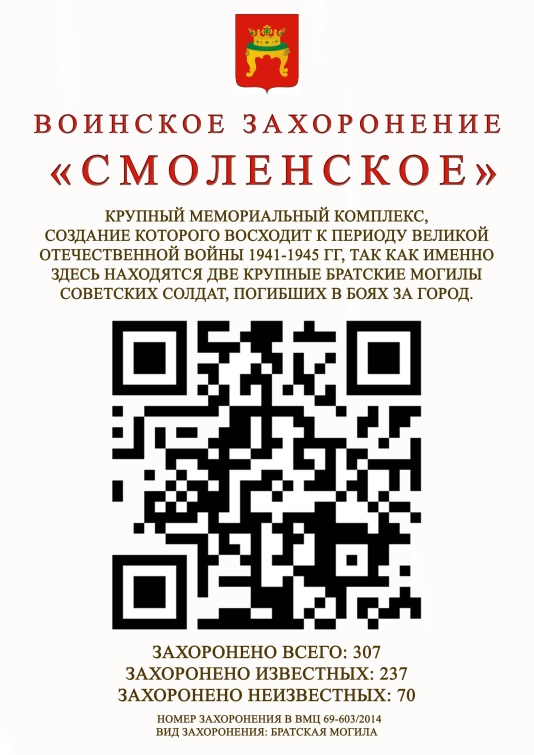 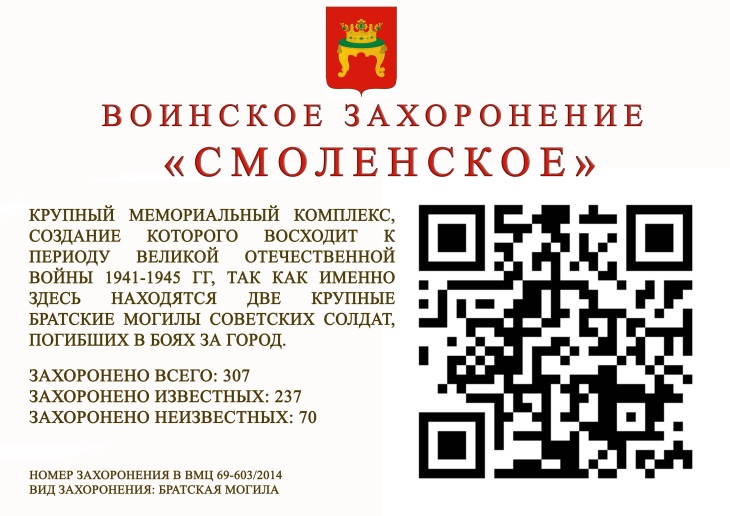                                                        Приложение 3к стандартам благоустройства воинских захоронений, надгробий, памятников, стел, обелисков, элементов ограждения и других мемориальных сооружений и объектов, увековечивающих память погибших в годы Великой Отечественной войны 1941-1945 г., находящихся на территории городского поселения поселок Старая Торопа Западнодвинского района  Тверской областиОбразец памятного знака воинских захоронений, надгробий, памятников, стел, обелисков, элементов ограждения и других мемориальных сооружений и объектов, увековечивающих память погибших в годы Великой Отечественной войны 1941-1945 гг., находящихся на территории городского поселения поселок Старая Торопа Западнодвинского района  Тверской области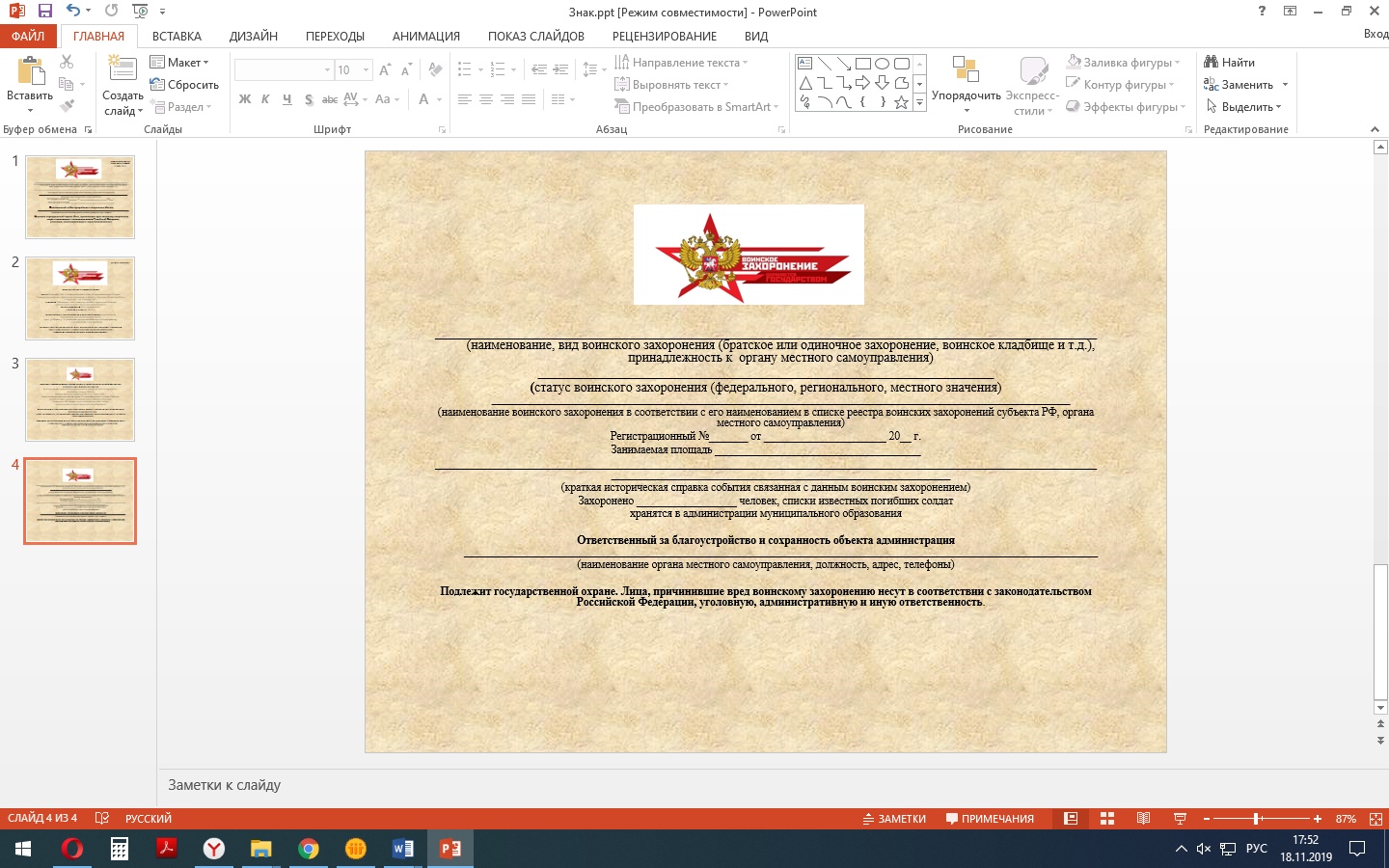 1.Место и дата воинского захоронения2.Вид воинского захоронения3.Размеры воинского захоронения и его состояние4.Краткое описание памятника (надгробия) на воинском захоронении____________________________________________________________________________________________________________________________________________________________________________________________________________________________________________________________________________________________________________________________________________________________________________________________________________________________________________.  ______________- № п/пВсегоВ том числеВ том числе№ п/пВсегоизвестныхнеизвестных123№п/пВоинскоезваниеФ.И.О.Годрожде-нияДатагибелиили смертиМесто захороне-нияна кладбище,участкекладбищаОткудапереза-хоронен1234Представитель Министерства обороны Российской Федерации__________________ / ________________________________________          подпись                                       должность, Ф.И.О.Представитель органа местного самоуправления муниципального образования Тверской области__________________ / ________________________________________ подпись                                        должность, Ф.И.О.место печати(при наличии)